【今日主題】敬虔加上知足羅煜寰弟兄經文：提摩太前書6:1-10引言基督徒應該追求甚麼樣的生活？按照神的心意，甚麼才是我們正確的工作觀、宗教觀與價值觀？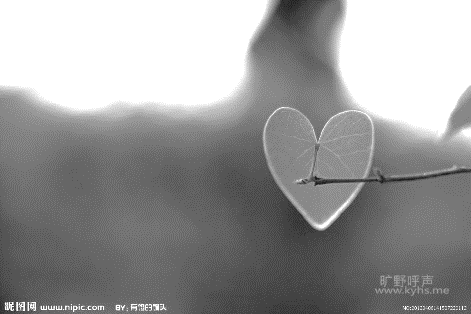 一、做僕人者 (1-2)充分敬重自己主人 (1)在耶穌時代的奴僕，比較像是一種低階的職業，長期的幫傭或是長工，他們可以有自己的信仰，甚至加入教會。在羅馬帝國的繁榮都市裡，甚至可能有一半人口是奴僕，因此初代教會中有許多這樣身分的弟兄（林前7:22, 弗6:5, 西3:22）。保羅曾經勉勵弟兄們，不論奴僕或自由人，守住自己蒙恩時的身分，而且都應該服在主的權下（林前7:20-22）。這裡保羅進一步告誡奴僕弟兄，要打從心裡恭敬服事自己的主人，才能使神的名得著稱讚，因為所有權柄皆出於神（羅13:1）。今天在我們生活的環境中，無論是家庭、學校、公司、甚至城市、國家，總會有一些未信主的當權者，在這個充斥著批判謾罵、抗議叫囂的時代氛圍裡，我們是否明白他們也是神的用人（羅13:4）？有否給予他們基本應有的尊敬？加意服事信道主人 (2)對於已經信道的主人，身為奴僕更應該努力服事他，不可因著同為弟兄而輕看他、怠惰偷懶、或是要求特權。在教會裡面，主僕乃是平等的弟兄，但是在職場上，奴僕要更加盡心服事主人。保羅說因為得到這樣服事益處的，是信道蒙愛的人。信主的奴僕應該讓自己成為使主人蒙福的管道，靠著神的愛服事他人，這是高尚情操。正如主耶穌因著愛，在最後晚餐的時候幫門徒洗腳（約13:1-5）。信仰能使我們難受的工作變成神聖的服事，這種心態的轉變，是因為知道自己的價值與尊嚴由神決定，做任何事都像是為主做的，不是只做在老闆的眼前（弗6:6）。二、傳異教者 (3-8)他們的為人 (3-4a)不服真理：以弗所教會當時有一批假教師，他們最根本的問題是不服從主的話語與教導。人類最危險的想法就是悖逆神，曲解神的旨意。初代使徒四處勞碌奔波，目的之一就是防止這些思潮滲入教會。今天的教會並沒有因著資訊普及而堅守真理，反而出現更多偏頗的教導。自大無知：偏離正道的結果就是自高自大，甚至自以為對於聖經有獨到的見解。現今諸多異端都會強調自己對於信仰奧秘的超凡洞見，藉此吸引及迷惑信徒。好辯爭競：因著自大無知，他們喜歡與人爭辯，擁有一種激進好戰的本能，喜歡與信徒辯論；如果聖經根基不穩，很容易被他們誤導。他們的表現 (4b-5a)忌妒紛爭是看別人不順眼，毀謗妄疑是捏造對人不利的謊言。只要有這些人出現的地方，就會充斥著緊張而不和諧的氣氛，不斷彼此爭競。這些表現和聖靈果子剛好相反，保羅要提摩太遠離這些人！他們的訴求 (5b-8)這些人表面上熱心教會活動，實際上追求個人利益。不但自己藉此謀利，同時散播著 “敬虔使人致富” 的錯誤神學觀念。真正的敬虔G2150是用正確的態度與言行敬拜神，讓神的屬性在人的身上散發出來（提前3:16），或是如加爾文所說：因著對神正確的認識而生的敬愛神之心。如果敬虔使人像主，請思想主的生活如何？這樣的敬虔加上知足，才是真正的大利。壽衣沒有口袋，我們出生死亡皆赤身（伯1:21），為何以錢財為人生目標？真正的敬虔讓人無論任何處境都能知足（腓4:11）。三、想發財者 (9-10)他們的結局 (9)金錢是很好的僕人，卻是很壞的主人。凡是貪戀金錢的，終必被它折磨。從試探（“迷惑”的原意）到滅亡，直落深淵。聖經並非仇富，亞伯拉罕（創24:1）、馬太（太9:9）、撒該（路19:2）都是蒙恩的財主，因為他們把主擺在金錢之上。他們的錯誤 (10)錢財本身無辜，但是對它的貪戀卻會衍生諸多罪惡。當你把希望寄託在金錢，以為它可以帶來滿足與快樂，你會發現永遠少一雙鞋、少個名牌包、少一輛轎車、少一棟樓房，墜入無盡的愁苦與焦慮。事實上不論我們貪戀甚麼：金錢、愛情、健康、休閒，只要沒有把對主的追求與愛慕擺在前面，就是背棄了信仰（新譯本）。有甚麼是你引以為傲的依賴之物，以為有了它，即使沒有神也可以活下去？“貪財”原意是愛錢，愛與錢都沒錯，關鍵在於我們有沒有把主擺在最前頭？結語一個敬虔而知足的人把主的權柄擺在老闆之上、把主的話語擺在教條之上、更把對主的愛擺在金錢之上，這才是真正的 “大利人生”。彭友家代禱信(201808)--計畫、變化，神的圖畫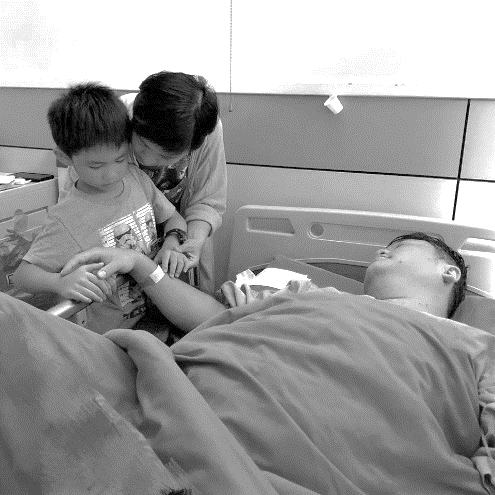 如果有注意到書睿過去幾週臉書的最新動態，就會知道八月初的週日下午，在一場恩光堂與生命堂的籃球友誼賽中，我的膝蓋因為碰撞而嚴重的受傷...被緊急送醫急救後，證實了是髕骨韌帶斷裂...但憶紜聯繫之下，隔天轉在靠近老家的郵政醫院，由她花蓮舊識，也是這方面權威的曾醫師來操刀。感謝主，這個醫院從醫生護士到所有的治療師，軟體硬體都小而專，很快的術後兩天出院。膝蓋上面綁了支架...而之後看復原情況做復健的進度（目前三週整，已經開放可以彎曲20度）。這個傷，不像是過去任何的小手術，膝蓋的狀況會影響人生下半場的服事品質。顯而易見的，就是我們全家對於這突如其來的衝擊。包括從現在到明年農曆年前，已經排得非常密集的海內外行程...太太，父母，孩子通通都牽連受到影響，我就是需要大家幫忙的殘疾人士。但也透過這個衝擊，家人反而更多的有機會一起經歷。其實，代禱信不應該抱怨的，我的學習比痛苦更多。從神那裡的功課，除了很明顯的不得不「慢」一點之外，還有就是要去體會如何跟必須的「不方便」為伍...我母親在家庭禮拜中分享腓立比書第四章的那段很熟悉的經文給我：『我知道怎樣處卑賤，也知道怎樣處豐富，或飽足或飢餓，或有餘或缺乏，隨事隨在，我都得了祕訣。我靠著那加給我力量的，凡事都能做（原文更像是：凡事都能面對）...(以上收錄自《彭友家代禱信201808》，索取代禱信全文在大堂長椅上，或與彭書睿弟兄聯繫按時寄發。) 
本週各項聚會今日	09:30	兒童主日學		09:45	主日講道	羅煜寰弟兄		09:45	中學生團契		11: 00	慕道班		11:00《擘餅記念主聚會》	週二 07:30	晨更禱告會	19:30	英文查經班週三	19:30	交通禱告會	陳宗賢弟兄週四	14:30	姊妹聚會	呂美莞姊妹		15:30	姊妹禱告會	王正和姊妹週五	19:00	小社青	查經聚會		19:00	愛的團契	提後四章週六	14:00	大專團契	查經聚會		18:00	社青團契	分區家庭聚會台北基督徒聚會處            第2545期  2018.09.02網站：http://www.taipeiassembly.org   年度主題：天上的國民˙地上的教會		主日上午	主日下午 	下週主日上午	下週主日下午	聚會時間：9時45分	2時00分	9時45分	2時00分	司     會：呂允仁弟兄		羅煜寰弟兄	領        詩：賴映良弟兄			賴大隨弟兄	九月份同工會	司     琴：徐漢慧姊妹			徐漢慧姊妹	主席:張庭彰弟兄	講     員：羅煜寰弟兄		下週講員：任  駿弟兄	本週題目：敬虔加上知足	下週主題：在磐石穴中	本週經文：提摩太前書6:1-10	下週經文：出33:22, 歌2:14, 來11:38	上午招待：蔣震彥弟兄 吳純紹姊妹	下週招待：吳瑞碧姊妹 施兆利姊妹 							李泳嫺姊妹神啊，我們在你的殿中想念你的慈愛。神啊，你受的讚美正與你的名相稱，直到地極！你的右手滿了公義。                                                                詩篇48:9~10臺北市中正區100南海路39號。電話（02）23710952傳真（02）23113751